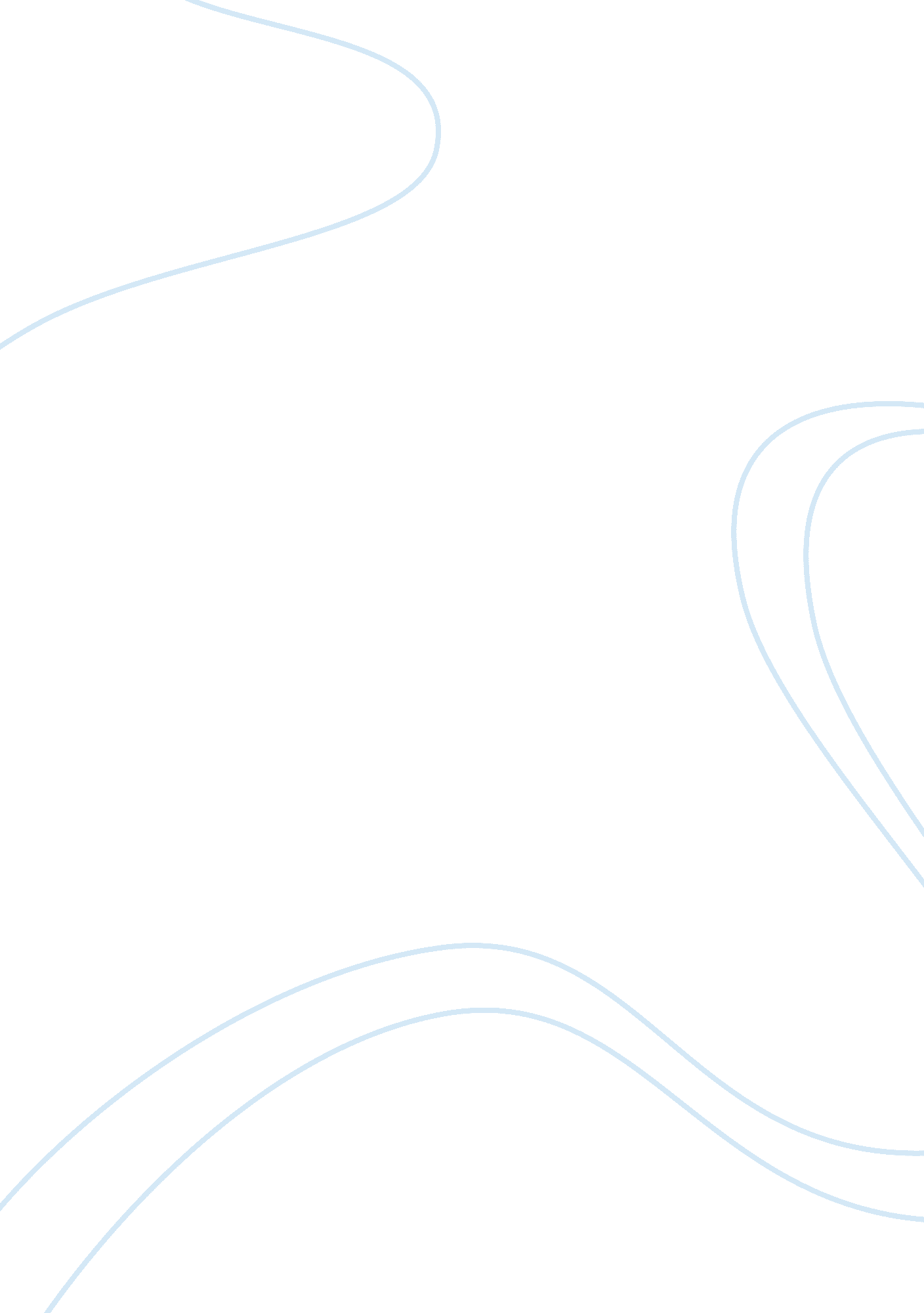 Saphenous vein in varicose veins health and social care essayHealth & Medicine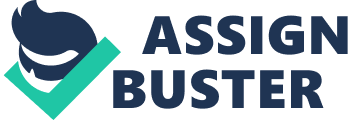 Aim: To find the efficaciousness of complete GSV denudation in footings of morbidity, nerve hurt and return rates. Methods: 42 patients with unsophisticated one-sided and/or bilateral varicosities affecting the great saphenous system were included in this survey. Patients with primary and/or recurrent varicose venas associated with active or cured ulcers, patients with bleeding diathesis and those who failed to subscribe the proforma for regular followups were excluded from this survey. Complete denudation of great saphenous vena up to the mortise joint, together with multiple phlebectomies was performed in all patients. Postoperatively, limbs were examined for complications like bruising, hydrops, wound site infections and centripetal abnormalcies. All the patients were followed up for the period of one twelvemonth for return and betterment in centripetal abnormalcies. Consequences: All the patients belonged to CEAP category 2 or greater. The average age of patients in this series was 33 old ages ( run 20-48 old ages, SD + 8. 24 ) . There were 31 ( 74 % ) were males and 11 ( 26 % ) were females. Majority of the patients presented with blunt hurting in legs. 9 ( 21. 4 % ) patients presented with bilateral varicosities affecting the GSV, whereas 20 ( 47. 6 ) and 13 ( 31 % ) patients presented with right and left sided disease severally. 7 patients presented with some centripetal abnormalcies at foremost follow up. These were impermanent and spontaneously subsided within 4-6 hebdomads. None of the patient came back with return within a average follow-up period of one twelvemonth. Decision: We conclude that since lasting complication rates do non significantly differ from those secondary to knee degree denudation of GSV and with a low return, and reoperation rates, abandoning complete denudation of the saphenous vena to the mortise joint is non the right determination presently. Cardinal Wordss: G S V, entire denudation, saphenous nervus hurt Introduction: Varicose venas are the most common of all the vascular upsets that affect worlds. Visible varicose venas affecting great saphenous system ( GSS ) affect 10-15 % of work forces and 20- 25 % of women1. The purpose of the intervention for this awful disease is to obtain an acceptable consequence in footings of cosmetics and to alleviate patient & A ; acirc ; ˆ™s ailments. Different mode of interventions for varicose venas include compaction stockings, froth sclerotherapy and assorted intravenous extirpation techniques 2-4 ; nevertheless the most acceptable intervention for primary varicose venas remains flush ligation of sephano-femoral junction, partial/complete denudation of Great Saphenous vena ( GSV ) and multiple phlebectomies5. Though serious complications are rather uncommon, the process may do considerable early morbidity, including bruising, cutaneal nervus hurt, hematoma, hurting and uncomfortableness in the inguen and leg, and hazard of lesion infection6, 7. Limited articulatio genus degree denudation has been widely accepted as the gilded criterion operation for varicosities affecting the GSS. This attack is associated with important decrease in hurt to saphenous nervus. However, the hazard is non wholly eliminated as reported in different series8, 9. Restricted denudation of GSV to the articulatio genus degree on the other manus is associated with a high return in the residuary segment10. This completely nullifies the advantage of articulatio genus degree denudation of GSV and doing complete denudation of the vena up to ankle degree an attractive option. This prospective survey was designed to find the efficaciousness of complete GSV denudation in footings of morbidity, nerve hurt and return rates. MATERIAL AND METHODS: From July 2006 to June 2009, this prospective survey was carried out at Liaquat university infirmary and different private medical centres of Hyderabad metropolis. In entire, 30 patients with unsophisticated one-sided and/or bilateral varicosities affecting the great saphenous system were included. Patients with primary and/or recurrent varicose venas associated with active or cured ulcers, patients with bleeding diathesis and those who failed to subscribe the proforma for regular followups were excluded from this survey. The diagnosing and degree of incompetency were confirmed by manus held Doppler ultrasound. Informed consent was taken and patients were given autonomy to go forth the survey at any point without saying any ground. Operative Technique: All patients were operated under spinal block. Injection Cephradine 1gm was given as prophylaxis. The scratch was placed 2cm above the median melleolus. The Great saphenous vena ( GSV ) was identified and separated carefully from the chief bole of Saphenous nervus. Once stray, the GSV was ligated, and olive-head stripper was introduced through a rent in the distal portion and negotiated to the proximal portion. The distal leftover was cut and so ligated utilizing vicryl plus 2. 0. Another 3-5cm scratch was made at the sapheno-femoral junction, 2 centimeter below and sidelong to the pubic tubercle. Feeders of GSV were identified and ligated. A little scratch was so placed at the tip of the stripper ; the vena was ligated utilizing vicryli? ' 1 and was so stripped from below-upwards. Multiple phlebectomies were done for big bunchs of venas as the state of affairs warranted. Wounds were closed utilizing vicryli? ' 000 for tegument and chromic 00 for hypodermic tissue. The limb was covered with elastic patch, applied in caudo-cranial way. Patients were encouraged for light walk on the first operative twenty-four hours and were discharged from infirmary on 2nd post-operative twenty-four hours in instance of uneventful recovery. The follow-up agenda was designed at 1st, 4th, 8th and 12th hebdomads of surgery. During each visit, limbs were examined for complications like bruising, hydrops, wound site infections and centripetal abnormalcies within the distribution of saphenous nervus utilizing cotton-stick. The abnormalcies were characterized as paresthesia and dysthaesia. All the patients were followed up for the period of one twelvemonth for return and betterment in centripetal abnormalcies. Consequence: All the patients belonged to CEAP category 2 or greater depending upon the badness of the disease. This is depicted in item in table I. Table I: Clinical Phase of the Disease CEAP Classification No of Limbs ( n= 51 ) Percentage Class 2 30 58. 8 Class 3 14 27. 5 Class 4 7 13. 7 The average age of patients in this series was 33 old ages ( run 20-48 old ages, SD + 8. 24 ) . Amongst 42 patients in entire, 31 ( 74 % ) were males whereas 11 ( 26 % ) were females. Majority of the patients presented with blunt hurting in legs, followed by dark spasms, weightiness on drawn-out standing. With comparative frequences, remainders of the symptoms are elaborated in table II. Table II: Symptom Profile of the Patients Symptoms No Of Patients ( n= 42 ) Percentage Pain 14 33. 33 Night Cramps 09 21. 4 Heaviness on Prolonged Standing 11 26. 2 Rubing 06 14. 3 Skin Changes 01 2. 4 Cosmetic Concerns 01 2. 4 In this series, 9 ( 21. 4 % ) patients presented with bilateral varicosities affecting the GSV, whereas 20 ( 47. 6 ) and 13 ( 31 % ) patients presented with right and left sided disease severally. In entire, 19 limbs out of 51, showed bruising in station operative period, whereas 7 and 4 developed lesion infection and hydrops ( fig I ) . In this series, 7 patients presented with some centripetal abnormalcies at foremost follow up. Figure I elaborate these abnormalcies in item. They were impermanent and spontaneously subsided within 4-6 hebdomads. None of the patient came back with return within a average follow-up period of one twelvemonth. Figure I: Post-Operative Complications Discussion: Nerve hurt is a recognized morbidity after varicose vena surgery. The most normally affected nervus is the saphenous nervus, which is at hazard of hurt during denudation of the GSV, peculiarly when the vena is stripped to the ankle11. Complete denudation, nevertheless, is associated with a low return rate compared to knee degree denudation of the vein12, 13. The argument between complete denudation of the great saphenous vena ( GSV ) up to ankle versus partial depriving up to knee degree continues. The reported incidence of nerve hurt following GSV depriving varies between 23-58 % 9, 15, 16. This was a clinical survey with simple methodological analysis and consistent consequences. In this series, the centripetal abnormalcies were noted in 20 % patients. This is comparable with other surveies describing more or less the same incidence8, 10. Lofgren et al14 showed that GSV depriving from the inguen to the ankle brought good-to-excellent consequences in comparing to high ligation of the GSV entirely vis- & A ; Atilde ; -vis centripetal morbidity, with a success rate of 94 % and 40 % , severally. Dwerryhouse et al17 reported duplex-confirmed reflux in one one-fourth of limbs that underwent restricted denudation of the GSV, at the 5-year followup, connoting that this pathology might finally show itself as recurrent varicose venas. These findings besides suggest that Orthodox method of depriving the vena up to the articulatio genus may forestall the harm to sephanous nervus but at the cost of a high return rate. GSV depriving at mortise joint is besides being shown to better quality of life in early post-operative period7. We have observed that depriving in upward way, utilizing little olive can go through towards the inguens easy with less nerve harm. Cosmetic consequences were besides satisfactory. None of our patient came up with return during the mean follow up period of one twelvemonth. The restrictions of survey were comparatively little size and its descriptive methodological analysis. For the reflux in the full GSV ( inadequacy in the whole GSV ) , the intervention of pick is complete denudation of the GSV to the mortise joint with high ligation and phelebectomies because of low complication and return rates. Nerve hurt may happen after both complete and partial denudation and symptoms of nerve hurt are transeunt and mild. We conclude that since lasting complication rates do non significantly differ from those of other intervention methods evaluated along with high success, low return, and low reoperation rates, abandoning complete denudation of the saphenous vena to the mortise joint is non the right determination presently. 